112年金門縣「FUN一夏」環保夏令營活動計畫書活動目的藉由辦理環保夏令營活動，鼓勵學生在假期放鬆身心之餘，適時的搭實作課程，嘗試不同於校園中的學習方式與內容，不僅增進家鄉的認知及認同感，更能促使環境保護的使命感向下扎根，讓環保的種子逐漸發芽茁壯，使縣內學童能夠學習到金門在地的相關知識與智慧，激起學生對於環境的關懷及投入行動，以提升個人環境素養。辦理單位主辦單位：金門縣環境保護局協辦單位：金門縣水產試驗所、金門國家公園、             金門縣林務所、金門氣象站、金門海島學校活動時間(每一梯次為三天行程)第一梯次：7月18日至7月20日第二梯次：7月25日至7月27日辦理地點金門縣水產試驗所、中山紀念林、金門植物園、金門氣象站、金門海島學校集合地點第一梯次7月18日(二) 尚義環保公園-低碳教育館7月19日(三) 中山紀念林(自行車博物館前)7月20日(四) 尚義環保公園-低碳教育館第二梯次7月25日(二) 中山紀念林(自行車博物館前)7月26日(三) 尚義環保公園-低碳教育館7月27日(四) 尚義環保公園-低碳教育館參加對象國小4-6年級學生報名方式及收退費方式報名方式：請參與人員填寫Google表單後，經主辦單位審核通過後，發送報名成功通知，完成繳費後，方能完成報名作業，每梯活動開放30個名額。表1 金門縣環保夏令營活動報名網址收費方式說明本次活動酌收300元/人；報名人員待主辦單位通知報名成功後，請於3天內完成繳費，並來信留言回覆或來電082-330458或082-334588，告知參與活動人員姓名、連絡電話及匯款帳號後五碼，以利對帳完成報名；如未依期限內完成繳費，視為自動放棄報名資格，將依序通知備取學員遞補。繳費帳戶資訊：★銀行代號：808玉山銀行★帳號：0266979200798※注意：請等候匯款通知再開始進行繳費，以利後續對帳程序。退費說明：完成報名繳費後，如因個人因素無法參與活動，欲申請活動退費者，第一梯次請於7月10日(星期一)、第二梯次請於7月17日(星期一)下午5:30前來電告知並辦理退費，逾期辦理恕不退還。無故未報到者及未能全程參與活動者，均無法辦理退費。因天災或不可抗拒之因素致取消活動，則退還費用。八、活動流程第一梯次(第一天)第一梯次(第二天)第一梯次(第三天)第二梯次(第一天)第二梯次(第二天)第一梯次(第二天)九、注意事項:參加者請穿著輕便衣物，自備水壺或環保杯並攜帶健保卡及個人藥品。如因天候影響(大雨、颱風等)，主辦單位得視狀況延期舉行。活動名額有限，如報名後未能如期參與，請務必提早告知取消報名，以免佔用活動資源。為方便接送，請家長至當天集合地點接送學員，若委託其他親友接送時，請務必事前或電話聯繫工作人員，並與委託接送親友確認，避免發生找不到學員之情形。主辦單位得依實際情況修正活動實施日期及方式。如有問題請洽活動聯絡人：陳晏柔 小姐 連絡電話:082-330458。十、預期成效透過三天夏令營的課程參與，實際走訪金門的環境教育設施場所、金門氣象站及金門海島學校，透過多元化的親身體驗學習模式下從中了解金門的生態及環境問題，希冀啟發學生的環保意識，培養學生保護環境、減少浪費，同時加深他們對環境保護行動的投入和貢獻。第1梯次 活動報名網址第2梯次 活動報名網址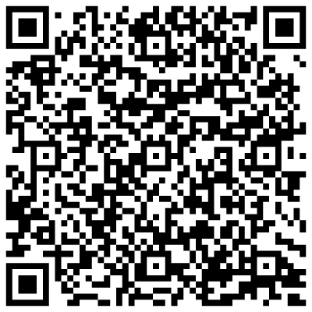 https://reurl.cc/zY6x3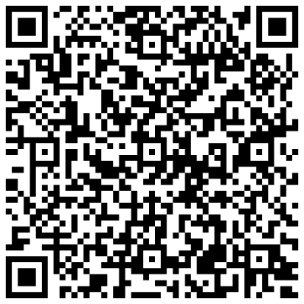 https://reurl.cc/M8yqpp活動時間主題內容活動地點演講者08:00-08:30活動報到尚義環保公園-低碳教育館集合——08:30-09:30食物之寶透過惜食課程讓學生了解食物在日常生活中，是如何在沒有感覺之下被浪費的，並學習珍惜食物的價值與意義。尚義環保公園-低碳教育館環境教育講師09:30-11:30生態公園是一款生態議題的遊戲，以寓教於樂的方式結合桌遊元素，讓學生了解，在原本有許多專屬於台灣的特有動物，但在高度開發的環境裡，這些動物逐漸瀕臨滅絕，透過彼此間的競爭、觀察、啟發學員的觀察力及創造力，以桌遊引導參與者思考環境議題及環境內涵。尚義環保公園-低碳教育館環境教育講師11:30-13:30午休前往金門植物園用餐——13:30-15:30島嶼知多少認識金門各種環境議題及其對應機關，並能反思環境議題帶給環境經濟及生態的影響。金門植物園植物園講師15:30-16:30DIY彩繪龍眼透過龍眼雞的介紹及龍眼雞素胚彩繪，讓學生認識金門的昆蟲。金門植物園植物園講師16:30-16:50車程前往尚義環保公園-低碳教育館——16:30-16:50賦歸尚義環保公園-低碳教育館解散——活動時間主題內容活動地點演講者08:00-08:30活動報到金門國家公園-中山紀念林——08:30-11:30綠意中山林探訪中山林、猜猜我是誰、自然隱身術、親愛的你在哪裡及森林我的家拾物創作之環境教育課程。中山紀念林金門國家公園講師11:30-13:30午休用餐及前往金門氣象站 ——13:30-14:00地球投影透過影像處理與地圖投影等軟體系統設計，將多變又美麗的星球外貌，投射在球型螢幕上，因而呈現出從外太空回看地球的全新視覺效果，並讓學生了解風、溫度、壓力…等，對天氣的影響。金門氣象站金門氣象站講師14:00-16:30氣象觀測帶領學員學習看懂金門的氣象資訊，降低出遊被天氣因素影響的機會，並且能近距離參觀氣象站的觀測儀器擬實作的方式，進而瞭解天氣與氣候變化對金門生態的影響。金門氣象站金門氣象站講師16:30-16:50車程前往金門國家公園-中山紀念林——16:50賦歸金門國家公園-中山紀念林解散——活動時間主題內容活動地點演講者08:00-08:20活動報到尚義環保公園-低碳教育館集合——08:20-08:40車程前往金門海島學校——08:40-09:30海島大解密以分組問答競賽的形式，初步認識金門的海洋環境及現狀。金門海島學校金門海島學校講師09:30-10:30海圖大寶藏透過新湖漁港的走讀踏訪，以闖關遊戲的方式，逐步認識金門魚業文化習俗。金門海島學校金門海島學校講師10:30-11:50海魚大豐收邀請在地職人船長，認識金門漁業作業方式，並親手來製作魚干。金門海島學校金門海島學校講師11:50-12:00心得分享大合照/頒贈結業證書/填寫回饋問券金門海島學校金門海島學校講師12:00-13:30午休前往金門縣水產試驗所及用餐——13:30-15:00凡走過必留下痕跡透過環境教育課程，教導學員觀察各種生物痕跡。金門縣水產試驗所水產試驗所講師15:00-16:30DIY手繪框透過自製透明系手繪框，客製出自己喜愛的植物色系與療癒漸層葉片。金門縣水產試驗所水產試驗所講師16:30-16:50車程前往尚義環保公園-低碳教育館集合——16:50-賦歸尚義環保公園-低碳教育館集合解散——活動時間主題內容活動地點演講者08:00-08:30活動報到金門國家公園-中山紀念林——08:30-11:30綠意中山林探訪中山林、猜猜我是誰、自然隱身術、親愛的你在哪裡及森林我的家拾物創作之環境教育課程。中山紀念林金門國家公園講師11:30-13:30午餐前往金門植物園及用餐——13:30-15:30島嶼知多少認識金門各種環境議題及其對應機關，並能反思環境議題帶給環境經濟及生態的影響。金門植物園植物園講師15:30-16:30DIY彩繪龍眼透過龍眼雞的介紹及龍眼雞素胚彩繪，讓學生認識金門的昆蟲。金門植物園植物園講師16:30-16:50車程前往金門國家公園-中山紀念林——16:30-16:50賦歸金門國家公園-中山紀念林解散——活動時間主題內容活動地點演講者08:00-08:30活動報到尚義環保公園-低碳教育館集合——08:30-09:30食物之寶透過惜食課程讓學生了解食物在日常生活中，是如何在沒有感覺之下被浪費的，並學習珍惜食物的價值與意義。尚義環保公園-低碳教育館環境教育
講師09:30-11:30生態公園是一款生態議題的遊戲，以寓教於樂的方式結合桌遊元素，讓學生了解，在原本有許多專屬於台灣的特有動物，但在高度開發的環境裡，這些動物逐漸瀕臨滅絕，透過彼此間的競爭、觀察、啟發學員的觀察力及創造力，以桌遊引導參與者思考環境議題及環境內涵。尚義環保公園-低碳教育館環境教育
講師11:30-13:30午休用餐及前往金門氣象站 ——13:30-14:00地球投影透過影像處理與地圖投影等軟體系統設計，將多變又美麗的星球外貌，投射在球型螢幕上，因而呈現出從外太空回看地球的全新視覺效果，並讓學生了解風、溫度、壓力…等，對天氣的影響。金門氣象站金門氣象站講師14:00-16:30氣象觀測帶領學員學習看懂金門的氣象資訊，降低出遊被天氣因素影響的機會，並且能近距離參觀氣象站的觀測儀器擬實作的方式，進而瞭解天氣與氣候變化對金門生態的影響。金門氣象站金門氣象站講師16:30-16:50車程前往尚義環保公園-低碳教育館——16:50賦歸尚義環保公園-低碳教育館解散——活動時間主題內容活動地點演講者08:00-08:20活動報到尚義環保公園-低碳教育館集合——08:20-08:40車程前往金門海島學校——08:40-09:30海島大解密以分組問答競賽的形式，初步認識金門的海洋環境及現狀。金門海島學校金門海島學校講師09:30-10:30海圖大寶藏透過新湖漁港的走讀踏訪，以闖關遊戲的方式，逐步認識金門魚業文化習俗。金門海島學校金門海島學校講師10:30-11:50海魚大豐收邀請在地職人船長，認識金門漁業作業方式，並親手來製作魚干。金門海島學校金門海島學校講師11:50-12:00心得分享大合照/頒贈結業證書/填寫回饋問券金門海島學校金門海島學校講師12:00-13:30午休前往金門縣水產試驗所及用餐——13:30-15:00凡走過必留下痕跡透過環境教育課程，教導學員觀察各種生物痕跡。金門縣水產試驗所水產試驗所講師15:00-16:30DIY手繪框透過自製透明系手繪框，客製出自己喜愛的植物色系與療癒漸層葉片。金門縣水產試驗所水產試驗所講師16:30-16:50車程前往尚義環保公園-低碳教育館——16:50-賦歸尚義環保公園-低碳教育館集合解散——